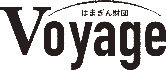 　高校生向け海外留学奨学金 はまぎん財団 Voyage　申込書①　（本人用）公益財団法人はまぎん産業文化振興財団　あて※の項目は、郵送申し込みの方のみ、ご記入願います。　　　　　　　記入日：　　　　　年　　　 月　　　　日（※）記入日、本人署名は、手書きで記入してくださいフリガナフリガナ性　別※性　別※性　別※性　別※生年月日（年齢）※生年月日（年齢）※年　　月　　日(　　　歳)申込者氏名申込者氏名男 ・ 女男 ・ 女男 ・ 女男 ・ 女生年月日（年齢）※生年月日（年齢）※年　　月　　日(　　　歳)現住所※現住所※(〒　　 -    　  )(〒　　 -    　  )(〒　　 -    　  )(〒　　 -    　  )(〒　　 -    　  )(〒　　 -    　  )(〒　　 -    　  )(〒　　 -    　  )(〒　　 -    　  )(〒　　 -    　  )(〒　　 -    　  )(〒　　 -    　  )(〒　　 -    　  )自宅TEL※自宅TEL※携帯TEL※携帯TEL※Ｅﾒｰﾙｱﾄﾞﾚｽ※Ｅﾒｰﾙｱﾄﾞﾚｽ※在学学校名等※在学学校名等※学校名学校名(転)入学(転)入学年　　月在学学校名等※在学学校名等※学　年学　年卒業予定卒業予定年　　月在学学校名等※在学学校名等※住　所住　所(〒　　 　-  　    )(〒　　 　-  　    )(〒　　 　-  　    )(〒　　 　-  　    )(〒　　 　-  　    )(〒　　 　-  　    )(〒　　 　-  　    )(〒　　 　-  　    )(〒　　 　-  　    )(〒　　 　-  　    )(〒　　 　-  　    )直近の成績※直近の成績※①外国語1教科の評定平均値①外国語1教科の評定平均値①外国語1教科の評定平均値①外国語1教科の評定平均値②①を除く全教科の評定平均値②①を除く全教科の評定平均値②①を除く全教科の評定平均値②①を除く全教科の評定平均値②①を除く全教科の評定平均値②①を除く全教科の評定平均値保護者※フリガナフリガナ電話番号電話番号保護者※氏名氏名電話番号電話番号保護者※現住所現住所（〒　　 -      ）（〒　　 -      ）（〒　　 -      ）（〒　　 -      ）（〒　　 -      ）（〒　　 -      ）（〒　　 -      ）（〒　　 -      ）（〒　　 -      ）（〒　　 -      ）（〒　　 -      ）（〒　　 -      ）留学先（予定）留学先（予定）留学先（予定）国　名国　名学校名学校名留学期間(予定）留学期間(予定）留学期間(予定）     年　　　　月　　　　日　    　　～　　　　　　　年　　　　月　　　　日     年　　　　月　　　　日　    　　～　　　　　　　年　　　　月　　　　日     年　　　　月　　　　日　    　　～　　　　　　　年　　　　月　　　　日     年　　　　月　　　　日　    　　～　　　　　　　年　　　　月　　　　日     年　　　　月　　　　日　    　　～　　　　　　　年　　　　月　　　　日     年　　　　月　　　　日　    　　～　　　　　　　年　　　　月　　　　日     年　　　　月　　　　日　    　　～　　　　　　　年　　　　月　　　　日     年　　　　月　　　　日　    　　～　　　　　　　年　　　　月　　　　日     年　　　　月　　　　日　    　　～　　　　　　　年　　　　月　　　　日     年　　　　月　　　　日　    　　～　　　　　　　年　　　　月　　　　日     年　　　　月　　　　日　    　　～　　　　　　　年　　　　月　　　　日     年　　　　月　　　　日　    　　～　　　　　　　年　　　　月　　　　日留学の目的・内容留学の目的・内容留学の目的・内容留学の目的・内容留学の目的・内容留学の目的・内容留学の目的・内容留学の目的・内容留学の目的・内容補助対象費用（予定）※募集要項７に掲げる費用補助対象費用（予定）※募集要項７に掲げる費用補助対象費用（予定）※募集要項７に掲げる費用合計額合計額　　　　　　　　　　　　　　　　円　(うち、他団体等からの奨学金　　　　　　　　　　　　円）　　　　　　　　　　　　　　　　円　(うち、他団体等からの奨学金　　　　　　　　　　　　円）　　　　　　　　　　　　　　　　円　(うち、他団体等からの奨学金　　　　　　　　　　　　円）　　　　　　　　　　　　　　　　円　(うち、他団体等からの奨学金　　　　　　　　　　　　円）　　　　　　　　　　　　　　　　円　(うち、他団体等からの奨学金　　　　　　　　　　　　円）　　　　　　　　　　　　　　　　円　(うち、他団体等からの奨学金　　　　　　　　　　　　円）　　　　　　　　　　　　　　　　円　(うち、他団体等からの奨学金　　　　　　　　　　　　円）　　　　　　　　　　　　　　　　円　(うち、他団体等からの奨学金　　　　　　　　　　　　円）　　　　　　　　　　　　　　　　円　(うち、他団体等からの奨学金　　　　　　　　　　　　円）　　　　　　　　　　　　　　　　円　(うち、他団体等からの奨学金　　　　　　　　　　　　円）補助対象費用（予定）※募集要項７に掲げる費用補助対象費用（予定）※募集要項７に掲げる費用補助対象費用（予定）※募集要項７に掲げる費用内訳内訳①留学先の教育機関に支払う授業料をはじめとする諸経費①留学先の教育機関に支払う授業料をはじめとする諸経費①留学先の教育機関に支払う授業料をはじめとする諸経費①留学先の教育機関に支払う授業料をはじめとする諸経費①留学先の教育機関に支払う授業料をはじめとする諸経費円円円円円補助対象費用（予定）※募集要項７に掲げる費用補助対象費用（予定）※募集要項７に掲げる費用補助対象費用（予定）※募集要項７に掲げる費用内訳内訳②住居費（宿泊費）②住居費（宿泊費）②住居費（宿泊費）②住居費（宿泊費）②住居費（宿泊費）円円円円円補助対象費用（予定）※募集要項７に掲げる費用補助対象費用（予定）※募集要項７に掲げる費用補助対象費用（予定）※募集要項７に掲げる費用内訳内訳③海外留学保険料(海外旅行保険、海外傷害保険)③海外留学保険料(海外旅行保険、海外傷害保険)③海外留学保険料(海外旅行保険、海外傷害保険)③海外留学保険料(海外旅行保険、海外傷害保険)③海外留学保険料(海外旅行保険、海外傷害保険)円円円円円補助対象費用（予定）※募集要項７に掲げる費用補助対象費用（予定）※募集要項７に掲げる費用補助対象費用（予定）※募集要項７に掲げる費用内訳内訳④渡航費用（航空券代等）④渡航費用（航空券代等）④渡航費用（航空券代等）④渡航費用（航空券代等）④渡航費用（航空券代等）円円円円円補助対象費用（予定）※募集要項７に掲げる費用補助対象費用（予定）※募集要項７に掲げる費用補助対象費用（予定）※募集要項７に掲げる費用内訳内訳⑤その他⑤その他⑤その他⑤その他⑤その他円円円円円交付申請額交付申請額交付申請額　　　　　　　　　　円　     ※上限120万円(上記合計額より他団体等からの奨学金を差し引いた額)　　　　　　　　　　円　     ※上限120万円(上記合計額より他団体等からの奨学金を差し引いた額)　　　　　　　　　　円　     ※上限120万円(上記合計額より他団体等からの奨学金を差し引いた額)　　　　　　　　　　円　     ※上限120万円(上記合計額より他団体等からの奨学金を差し引いた額)　　　　　　　　　　円　     ※上限120万円(上記合計額より他団体等からの奨学金を差し引いた額)　　　　　　　　　　円　     ※上限120万円(上記合計額より他団体等からの奨学金を差し引いた額)　　　　　　　　　　円　     ※上限120万円(上記合計額より他団体等からの奨学金を差し引いた額)　　　　　　　　　　円　     ※上限120万円(上記合計額より他団体等からの奨学金を差し引いた額)　　　　　　　　　　円　     ※上限120万円(上記合計額より他団体等からの奨学金を差し引いた額)　　　　　　　　　　円　     ※上限120万円(上記合計額より他団体等からの奨学金を差し引いた額)　　　　　　　　　　円　     ※上限120万円(上記合計額より他団体等からの奨学金を差し引いた額)　　　　　　　　　　円　     ※上限120万円(上記合計額より他団体等からの奨学金を差し引いた額)高校生向け海外留学奨学金 はまぎん財団 Voyage の募集要項に記載された全条件に同意し、関係書類を添えて申し込みます。今回奨学金の交付決定を受けた場合は、申込内容に基づき当該留学を実施するとともに、その経験を神奈川県内に還元することに協力します。記入日（※）　　　　　年　　 　月　　 　日　　　　　本人署名（※）　　　　　　　　　　　　　高校生向け海外留学奨学金 はまぎん財団 Voyage の募集要項に記載された全条件に同意し、関係書類を添えて申し込みます。今回奨学金の交付決定を受けた場合は、申込内容に基づき当該留学を実施するとともに、その経験を神奈川県内に還元することに協力します。記入日（※）　　　　　年　　 　月　　 　日　　　　　本人署名（※）　　　　　　　　　　　　　高校生向け海外留学奨学金 はまぎん財団 Voyage の募集要項に記載された全条件に同意し、関係書類を添えて申し込みます。今回奨学金の交付決定を受けた場合は、申込内容に基づき当該留学を実施するとともに、その経験を神奈川県内に還元することに協力します。記入日（※）　　　　　年　　 　月　　 　日　　　　　本人署名（※）　　　　　　　　　　　　　高校生向け海外留学奨学金 はまぎん財団 Voyage の募集要項に記載された全条件に同意し、関係書類を添えて申し込みます。今回奨学金の交付決定を受けた場合は、申込内容に基づき当該留学を実施するとともに、その経験を神奈川県内に還元することに協力します。記入日（※）　　　　　年　　 　月　　 　日　　　　　本人署名（※）　　　　　　　　　　　　　高校生向け海外留学奨学金 はまぎん財団 Voyage の募集要項に記載された全条件に同意し、関係書類を添えて申し込みます。今回奨学金の交付決定を受けた場合は、申込内容に基づき当該留学を実施するとともに、その経験を神奈川県内に還元することに協力します。記入日（※）　　　　　年　　 　月　　 　日　　　　　本人署名（※）　　　　　　　　　　　　　高校生向け海外留学奨学金 はまぎん財団 Voyage の募集要項に記載された全条件に同意し、関係書類を添えて申し込みます。今回奨学金の交付決定を受けた場合は、申込内容に基づき当該留学を実施するとともに、その経験を神奈川県内に還元することに協力します。記入日（※）　　　　　年　　 　月　　 　日　　　　　本人署名（※）　　　　　　　　　　　　　高校生向け海外留学奨学金 はまぎん財団 Voyage の募集要項に記載された全条件に同意し、関係書類を添えて申し込みます。今回奨学金の交付決定を受けた場合は、申込内容に基づき当該留学を実施するとともに、その経験を神奈川県内に還元することに協力します。記入日（※）　　　　　年　　 　月　　 　日　　　　　本人署名（※）　　　　　　　　　　　　　高校生向け海外留学奨学金 はまぎん財団 Voyage の募集要項に記載された全条件に同意し、関係書類を添えて申し込みます。今回奨学金の交付決定を受けた場合は、申込内容に基づき当該留学を実施するとともに、その経験を神奈川県内に還元することに協力します。記入日（※）　　　　　年　　 　月　　 　日　　　　　本人署名（※）　　　　　　　　　　　　　高校生向け海外留学奨学金 はまぎん財団 Voyage の募集要項に記載された全条件に同意し、関係書類を添えて申し込みます。今回奨学金の交付決定を受けた場合は、申込内容に基づき当該留学を実施するとともに、その経験を神奈川県内に還元することに協力します。記入日（※）　　　　　年　　 　月　　 　日　　　　　本人署名（※）　　　　　　　　　　　　　高校生向け海外留学奨学金 はまぎん財団 Voyage の募集要項に記載された全条件に同意し、関係書類を添えて申し込みます。今回奨学金の交付決定を受けた場合は、申込内容に基づき当該留学を実施するとともに、その経験を神奈川県内に還元することに協力します。記入日（※）　　　　　年　　 　月　　 　日　　　　　本人署名（※）　　　　　　　　　　　　　高校生向け海外留学奨学金 はまぎん財団 Voyage の募集要項に記載された全条件に同意し、関係書類を添えて申し込みます。今回奨学金の交付決定を受けた場合は、申込内容に基づき当該留学を実施するとともに、その経験を神奈川県内に還元することに協力します。記入日（※）　　　　　年　　 　月　　 　日　　　　　本人署名（※）　　　　　　　　　　　　　高校生向け海外留学奨学金 はまぎん財団 Voyage の募集要項に記載された全条件に同意し、関係書類を添えて申し込みます。今回奨学金の交付決定を受けた場合は、申込内容に基づき当該留学を実施するとともに、その経験を神奈川県内に還元することに協力します。記入日（※）　　　　　年　　 　月　　 　日　　　　　本人署名（※）　　　　　　　　　　　　　高校生向け海外留学奨学金 はまぎん財団 Voyage の募集要項に記載された全条件に同意し、関係書類を添えて申し込みます。今回奨学金の交付決定を受けた場合は、申込内容に基づき当該留学を実施するとともに、その経験を神奈川県内に還元することに協力します。記入日（※）　　　　　年　　 　月　　 　日　　　　　本人署名（※）　　　　　　　　　　　　　高校生向け海外留学奨学金 はまぎん財団 Voyage の募集要項に記載された全条件に同意し、関係書類を添えて申し込みます。今回奨学金の交付決定を受けた場合は、申込内容に基づき当該留学を実施するとともに、その経験を神奈川県内に還元することに協力します。記入日（※）　　　　　年　　 　月　　 　日　　　　　本人署名（※）　　　　　　　　　　　　　高校生向け海外留学奨学金 はまぎん財団 Voyage の募集要項に記載された全条件に同意し、関係書類を添えて申し込みます。今回奨学金の交付決定を受けた場合は、申込内容に基づき当該留学を実施するとともに、その経験を神奈川県内に還元することに協力します。記入日（※）　　　　　年　　 　月　　 　日　　　　　本人署名（※）　　　　　　　　　　　　　